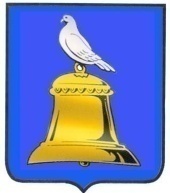 Муниципальное бюджетное учреждениедополнительного профессионального образования   «Учебно-методический центр»города Реутов  Московской областиПлан работыгородского методического объединенияпедагогов-психологов и социальных педагогов муниципальных дошкольных образовательных учрежденийна 2019-2020 уч. год.Руководитель ГМО: Панарина С.А.Педагог-психолог МАДОУ № 11 «Колокольчик»г.  Реутов, 2019 г.Тема: «Повышение компетенций педагога–психолога, социального педагога в соответствии с требованиями ФГОС и профессиональным стандартом педагога». Цель работы ГМО педагогов: организация методической поддержки повышения компетентности педагогов-психологов, социальных педагогов общеобразовательных учреждений в рамках внедрения перспективных направлений, технологий и методов психолого-педагогической деятельности в современных условиях развития образования, для обеспечения качества обучения и воспитания.Задачи: Оказывать информационно-методическую поддержку педагогам-психологам, социальным педагогам в рамках внедрения перспективных направлений;Содействовать обмену опытом специалистов в области психологии, и психологических технологий, и инноваций;Оказание помощи педагогам-психологам и социальным педагогам в подготовке к аттестации; Создание методической базы методов и технологий деятельности педагогов-психологов и социальных педагогов по сопровождению детей с ОВЗ;Психолого-педагогическая поддержка одарённых детей.Основные направления деятельности: деятельность методического объединения носит комплексный характер, сформирована следующая система работы по направлениям: Совершенствование профессионального уровня педагогов по проблемам в развитии детей дошкольного возраста.Возможности использования в работе педагога-психолога ИКТ при сопровождении детей с ярко выраженной одарённостьПсихолого-педагогическое сопровождение детей с ОВЗ.Обмен опытом работы. Ознакомление специалистов с новыми технологиями психологической работы. . РеутовМосковской областиул. Кирова, д.5. РеутовМосковской областиул. Кирова, д.5 Директор тел/факс (495)528-14-11 Методическая служба тел (495)528-15-00E-mail: fgz-amc@mail.ru Отдел сопровождения тел (495)528-00-19E-mail: happy.family.reutov@gmail.comwww.reutov-umc.com  Директор тел/факс (495)528-14-11 Методическая служба тел (495)528-15-00E-mail: fgz-amc@mail.ru Отдел сопровождения тел (495)528-00-19E-mail: happy.family.reutov@gmail.comwww.reutov-umc.com № п/пТема заседанияСроки и место проведенияФорма работыТема выступленияОтветственный1Анализ работы ГМО за 2018-2019 учебный год. Организационное планирование. Обсуждение плана работы ГМО на 2019-2020 уч.год.28.08.2019г.МАДОУ №11ДискуссияПрезентациямастер-классДоклад Анализ работы ГМО воспитателей детей раннего возраста в 2018-19 уч. году и основные задачи в 2019-2020 уч. году. Программы тренингово центра педагогического мастерства для педагогов-психологов и социальных педагогов образовательных учреждений г.о.Реутов.Использование приёмов арт-терапии, песочной терапии для восстановления психического состояния у дошкольников в ДОУ. Социализация и социальная адаптация детей раннего возраста в контексте ФГОС ДОПанарина С.А. (педагог-психолог, МАДОУ №11 «Колокольчик»)Тарабарова Н.Б.(педагог-психолог отдела подготовки замещающих семей МБУ ДПО УМЦ).Смирнова С.П. (педагог-психолог МАДОУ №5 «Маленькая страна»)Шутова Н.А. (соц. пед., МАДОУ №11 «Колокольчик»)2Профессиональное выгорание педагогов: причины, выявление и профилактика.опыт работы по представленной теме;мастер-класс Ноябрь 2019г.МАДОУ №4Мастер-классДокладМастер-классПрактикумТренинг профилактика профессионального выгорания педагоговМетодическое сопровождение реализации медиативной функции психологической службы образовательной организации.Тренинг «Снятие эмоционального напряжения»«Поддержка психологического здоровья педагогов»Широченко Е.В.(педагог-психолог МАДОУ №4 «Ивушка») Победа В.Ф.  (соц. педагог, МАДОУ №4 «Ивушка»)Тарабарова Н.Б.(педагог-психолог отдела подготовки замещающих семей МБУ ДПО УМЦ).М.В. Ермакова (педагог-психолог МАДОУ №12)К.Е. Елистратова (педагог-психолог МАДОУ №12)Анашкина О.И.(воспитатель, МАДОУ №4 «Ивушка» 3Возможности использования в работе педагога-психолога ИКТ по выявлению и психолого-педагогическому сопровождению одарённых детей «Юные интеллектуалы»: использование мультимедийных презентаций, интерактивной доски и стола. опыт работы по представленной теме;мастер-классЭлектронные курсы для педагогов: АСОУ, МГОУ, ГГТУ Орехово-Зуева, УМЦ г.Реутов. Задача: повышение качества образования, постоянно учиться, профессионально и личностно развиваться, самоусовершенствоваться.Февраль 2020г.МАДОУ №2Мастер-классДоклад и презентацияВыступление ДокладТренинг профилактика профессионального выгорания педагогов "Лучше предотвратить, чем исправлять!"«Одарённые дети. Система работы с одарёнными детьми.» Из опыта работы с одарёнными детьми «Музыка и одарённые дети»Антонова М. А. (педагог-психолог МАДОУ №2) Широченко Е.В.(педагог-психолог МАДОУ №4 «Ивушка») Осиповой Е.Ю. (педагог-психолог МАДОУ №8 «Планета детства»Чулкова С.Н.(музыкальный руководитель МАДОУ №11 «Колокольчик»)4Роль педагога-психолога и социального педагога в организации психолого-педагогического сопровождения детей с ОВЗ в условиях современного детского садаАпрель 2020г.МАДОУ №13ДокладДокладДокладДокладДокладОрганизации психолого-педагогического сопровождения детей с ОВЗ в условия различных форм коррекционно-развивающего процессаСоздание детско-родительских групп для детей с ОВЗ и их семей, как неотъемлемая часть психолого-педагогического сопровождения в рамках современного ДОУПсихолого-педагогическое сопровождение родителей дошкольников с ОВЗ» Особенности работы педагога-психолога с детьми с нарушением слухаИспользование набора «Дары Фрёбеля» в речевом развитии детей с ОНРРудько Н.М. (педагог-психолог, МАДОУ №3 «Ромашка»)  Медведева Ю.В. (педагог-психолог МАДОУ №19 «Сказка») Седошкина Н.В. (социальный педагог, МАДОУ №19 «Сказка»)Степанова О.Г. (социальный педагог; МАДОУ №19 «Сказка»)Гринаева В.А. (педагог-психолог МАДОУ №7 «Надежда»)Широченко Е.В. (педагог-психолог, МАДОУ №4 «Ивушка»)  5Итоги работы ГМО за 2019-2020уч.годМай 2020г.ДискуссияДокладДокладПрезентацияДокладДокладДоклад.Презентация.Анализ работы ГМО за 2019 - 2020 уч.г. Обсуждение плана ГМО на 2020-2021уч.г.Возможности педагога при проведении мастер-классов и совместных с родителями занятий.«Роль театрально-художественной деятельности в становлении личности ребёнка»«Лучшие документальные фильмы о материнстве»Коррекционные игры и упражнения для детей с СДВГ.«Работа с родителями, имеющими детей дошкольного возраста с нарушением слуха»«Влияние песочной терапии на развитие эмоциональной сферы детей дошкольного возраста»«Особенности работы педагога-психолога по подготовке детей с РАС к школьному обучению».Панарина С.А. (педагог-психолог, МАДОУ №11 «Колокольчик»)Донец М.В. (воспитатель, МАДОУ №11 «Колокольчик»)Елистратова К.Е. (педагог-психолог, МАДОУ №12 «Берёзка»)Федорова К.В. (педагог-психолог, МАДОУ №9 «Светлячок»)Ермакова М.В., (педагог-психолог, МАДОУ №12 «Берёзка»)Гринаева В.А. (педагог-психолог МАДОУ №7 «Надежда»)Виноградова Т.В. (педагог-психолог, МАДОУ №14 «Чебурашка»)Маслова М.Б. (педагог-психолог, МАДОУ №13 «Веснушки»)